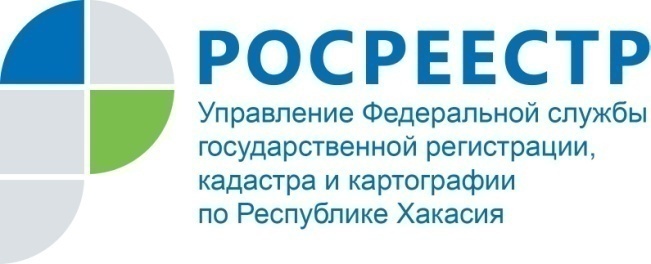 ПРЕСС-РЕЛИЗКАДАСТРОВАЯ ПАЛАТА КОНСУЛЬТИРУЕТ ЖИТЕЛЕЙ хАКАСИИКадастровая палата по Республике Хакасия уже почти год предоставляет консультационные услуги. Данный вид услуг оказался востребованным не только у жителей республики, но и у жителей ближайших населенных пунктов Красноярского края. За первый квартал 2018 года Кадастровой палатой оказано более 20 консультационных услуг. Кроме услуг по оформлению объектов недвижимости жители Хакасии могут получить исчерпывающую консультацию по составу необходимых документов для любого вида учетного и регистрационного действия, по порядку оформления объектов недвижимости. Специалисты юридического отдела помогут составить исковое заявление в суд, составить проект договоров купли-продажи, мены, дарения, любых иных видов сделок и многое другое.Стоит отметить, что тарифы на оказание консультационных услуг, связанных с подготовкой договоров в простой письменной форме, являются одними из самых низких в регионе. Для граждан составить договор стоит 900 рублей, стоимость консультации по составу документов – 500 рублей.Для лиц, которые воспользовались услугами Кадастровой палаты по составлению договора, реализована возможность одновременной подачи документов на кадастровый учет и (или) регистрацию прав без очереди по предварительной записи или в порядке очереди без предварительной записи (т.е. Вы составите договор и здесь же подадите документы на учет и регистрацию). Консультации оказываются по адресам: - г. Абакан, ул. Кирова, 100, телефон 8 (390-2) 24-23-22, 35-84-96 (добавочный 2277);- р.п. Усть-Абакан, ул. Гидролизная, 9, телефон 8 (390-2) 35-84-96 (добавочный 4102);- г. Черногорск, ул. Бограда, 59, телефон 8 (390-2) 35-84-96 (добавочный 4021);- с. Копьево, ул. Кирова, 16, телефон: 8 (390-2) 35-84-96 (добавочный 4081);- с. Шира, ул. Терешковой, 7/1, телефон: 8 (390-2) 35-84-96 (добавочный 4111);- г. Саяногорск, Заводской мкр., 58, телефон: 8 (390-2) 35-84-96 (добавочный 4031);- с. Аскиз, ул. Красноармейская, 45, телефон: 8 (390-2) 35-84-96 (добавочный 4051);Мы поможем решить любые проблемы при оформлении недвижимости. О Федеральной кадастровой палатеФедеральная кадастровая палата (ФГБУ «ФКП Росреестра») – подведомственное учреждение Федеральной службы государственной регистрации, кадастра и картографии (Росреестр). Федеральная кадастровая палата реализует полномочия Росреестра в сфере регистрации прав на недвижимое имущество и сделок с ним, кадастрового учета объектов недвижимости и кадастровой оценки в соответствии с законодательством Российской Федерации.ФГБУ «ФКП Росреестра» образовано в 2011году в результате реорганизации региональных Кадастровых палат в филиалы Федеральной кадастровой палаты во всех субъектах Российской Федерации (всего 81 филиал). Директор ФГБУ «ФКП Росреестра» Литвинцев Константин Александрович.Директор филиала ФГБУ «ФКП Росреестра» по Республике Хакасия – Вера Ивановна Старунская.Контакты для СМИЕлена ФилатоваНачальник отдела контроля и анализа деятельности8 (3902) 24 29 25fgu19@19.kadastr.ru www.fkprf655017, Абакан, улица Кирова, 100, кабинет 105.